
[Reemplazar con logo de la organización]
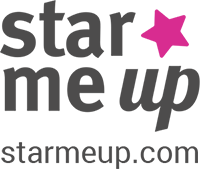 Evaluación de Desempeño Información del empleadoCuestionarioCalifique cada pregunta utilizando la escala numérica. Sume y divida por la cantidad total de preguntas. El promedio dará como resultado una puntuación general de desempeño.ComentariosPuntuación general de desempeño:
Marque el resultado que mejor refleje el desempeño general.  FirmasLas firmas de empleados y supervisores dejan constancia del conocimiento de la evaluación y no representan un acuerdo con la misma.  Departamento de Recursos Humanos:_______________________________________________________Fecha:__________
Supervisor:_____________________________________________________________________________Fecha:__________Empleado:_____________________________________________________________________________ Fecha:__________NombreDepartamentoPuestoSupervisorFecha de contrataciónFecha de evaluaciónMuy insatisfactorioInsatisfactorioSatisfactorioMuy satisfactorioSobresaliente123451- Calidad y productividadScorea. Precisión y calidad del trabajo realizado.b. Cantidad de trabajo completada.c. Organización del trabajo en tiempo y forma.d. Cuidado de herramientas y equipo.	Promedio:2- ConocimientoScorea. Nivel de experiencia y conocimiento técnico para el trabajo requerido. 	b. Uso y conocimiento de métodos y procedimientos.c. Uso y conocimiento de herramientas.		d. Puede desempeñarse con poca o ninguna ayuda.e. Capacidad de enseñar/entrenar a otros.	Promedio:3- Compromiso y presentismoScorea. Trabaja sin necesidad de supervisión.b. Se esfuerza más si la situación lo requiere.c. Puntualidad.d. Presentismo.Promedio:4- Iniciativa / Liderazgo Scorea. Cuando completa sus tareas, busca nuevas asignaciones.b. Elige prioridades de forma eficiente. c. Sugiere mejoras. d. Identifica errores y trabaja para arreglarlos.e. Motiva y ayuda a los demás.Promedio:5- Trabajo en equipoScorea. Trabaja fluidamente con supervisores, pares y subordinados. b. Tiene una actitud positiva y proactiva. c. Promueve el trabajo en equipo.Promedio:Comentarios del empleadoComentarios y recomendaciones del supervisorMetas y objetivos del empleado para la próxima evaluación Muy insatisfactorioInsatisfactorioSatisfactorioMuy satisfactorioSobresaliente